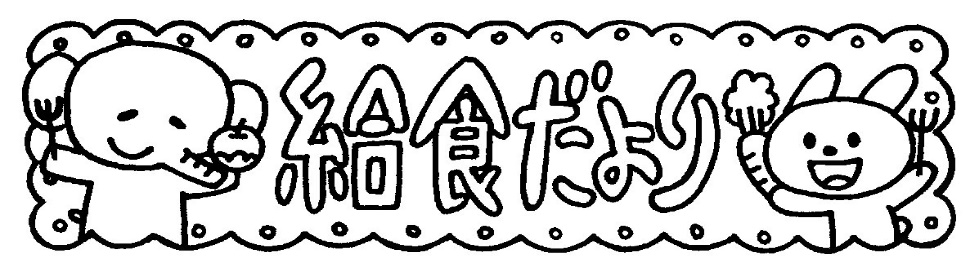 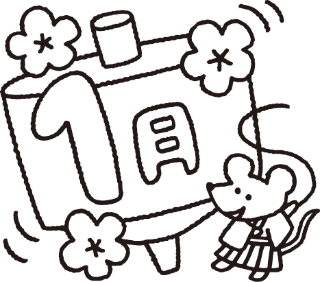 　　　　　　　　　　　　　　　　　　　　　　　　　　　　　　　　平成３０年度１月　　たちばな保育園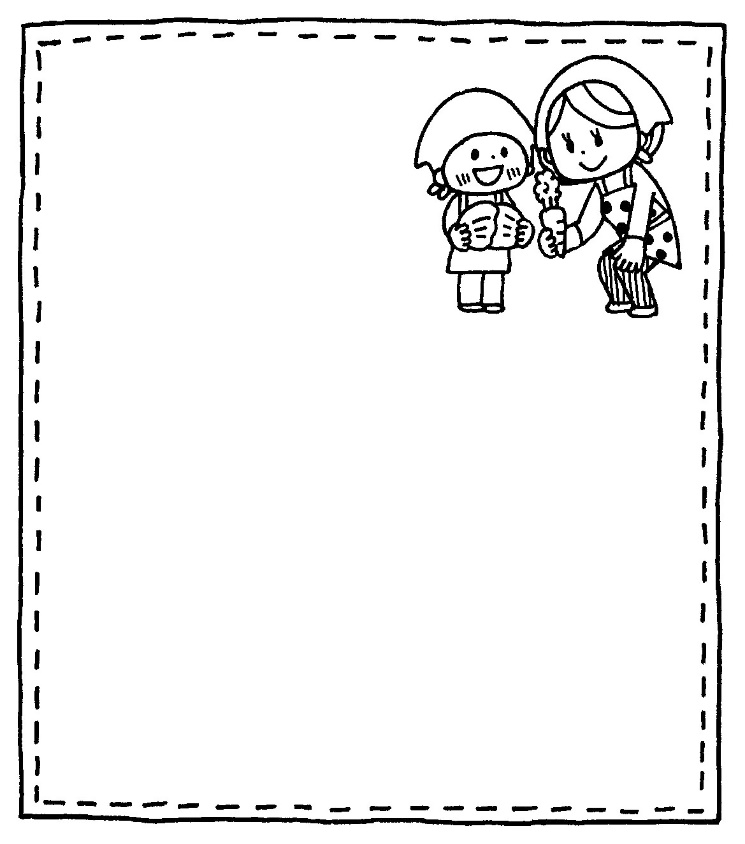 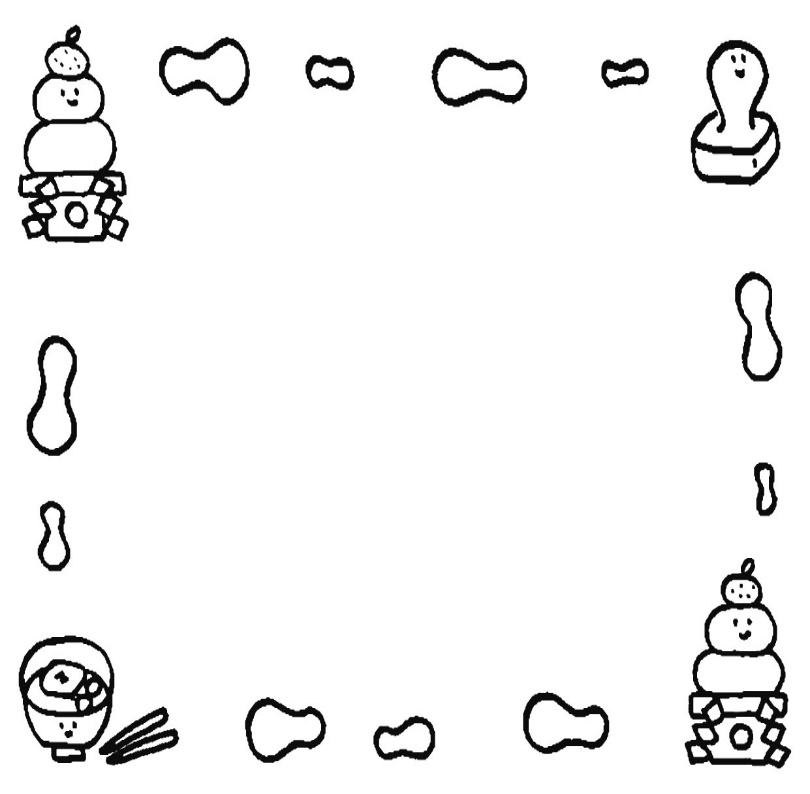 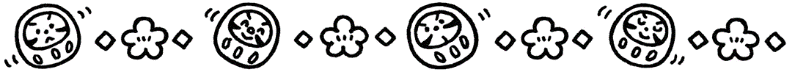 